第十ハ号様式流区　第　　　　　号令和　　年　　月　　日住　所氏　名　　　　　　　　　　　　　　様流山都市計画事業木地区一体型特定土地区画整理事業施行者　　千葉県流山区画整理事務所所　長清算金債務承継通知書　流山都市計画事業木地区一体型特定土地区画整理事業の施行に伴い、下記1の徴収清算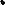 承継届による金額金を被相続人　　　　　　の相続人である　　　　　　外　　名より、相　続　継 承 分法　定　相 続 分に基づき徴収することとなりました。つきましては、あなたの清算金債務承継額は、下記2のとおりとなりましたので通知します。記1　相続承継される清算金額清算元金　　　　　　　　　　円利　　子　　　　　　　　　　円合　　計　　　　　　　　　　円2　あなたの清算金債務承継額　　　清算元金　　　　　　　　　　円利　　子　　　　　　　　　　円合　　計　　　　　　　　　　円